Historia kl. VIII 30.03.2020Szanowni Rodzice, Drodzy Uczniowie!Lekcja jest podzielona na dwie, czyli zadania, które widzicie przed sobą są do wykonania przez cały tydzień, tj. do piątku 3 kwietnia.Zapisujemy temat w zeszycie:Temat: Komuniści u władzy. Czytamy temat ze stron 152 – 159 z podręcznika.Przepisujemy punkty ze strony 159 z podręcznika .Wykonujemy ćwiczenia z zeszytu ćwiczeń 1,2 ze str. 53 oraz załączoną poniżej kartę pracy do zeszytu. Zadania pierwszego nie da się wykonać w zeszycie, więc robimy na komputerze i zapisujemy ( można stworzyć folder historia i tam przenosić wykonane zadania). Jeśli ktoś z Was ma drukarkę może wydrukować kartę i wkleić do zeszytu. (Dawid, Maks, Sebastian, Jarek oraz Szymon nie wykonują zadania 3z zeszytu ćwiczeń). Zad.1Przyjrzyj się mapie, a następnie wykonaj polecenia.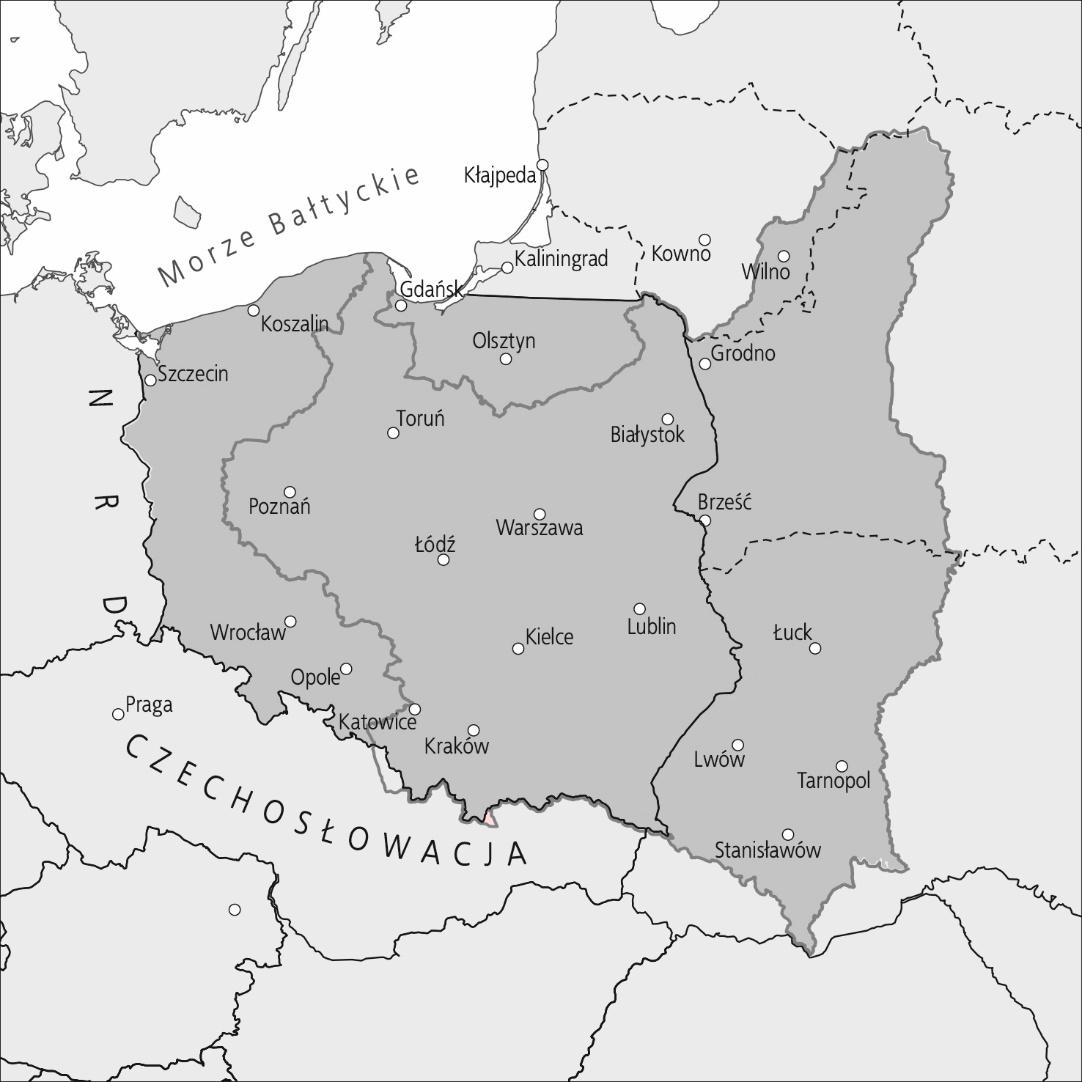 a) Zakreśl poziomymi liniami tereny utracone przez Polskę.b) Zakreśl pionowymi liniami obszar tzw. ziem odzyskanych.c) Podaj nazwę jednego miasta znajdującego się poza obszarem II Rzeczpospolitej, a które po wojnie znalazło się w granicach Polski.…………………………………………………Zad.2Zaznacz informacje dotyczące wyborów parlamentarnych w Polsce po zakończeniu II wojny światowej.□ A. Zostały sfałszowane.□ B. Przeprowadzono je w styczniu 1947 r.□ C. Komuniści wystąpili w nich jako Blok Demokratyczny.□ D. Zgodnie z oficjalnymi wynikami komuniści uzyskali 10% głosów.□ E. Tylko jedna partia będąca w opozycji wobec komunistów mogła wziąć w nich udział.Nie odsyłamy do mnie tych zadań. Jeśli będę Was prosiła o odesłanie wykonanych prac – poinformuję Was o tym.Serdecznie pozdrawiam Małgorzata Zawada